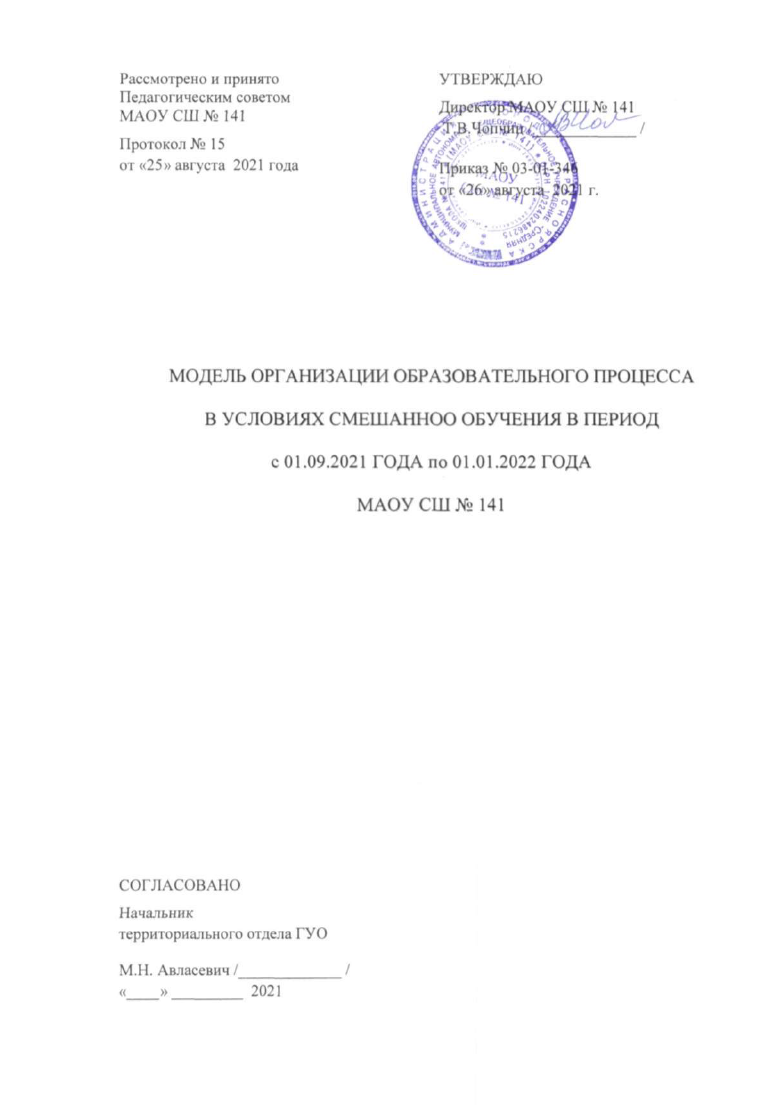 Обоснование выбора моделиСмешанное обучение – технология организации образовательного процесса, в основе которого лежит концепция объединения технологий традиционной классно-урочной системы и технологий электронного обучения, базирующегося на новых дидактических возможностях, предоставляемых ИКТ и другими современными средствами обучения.Переход школы на смешанное обучение в 2021-2022 учебном году обусловлено, прежде всего, необходимостью организовать обучение в условиях распространения новой коронавирусной инфекции (COVID-19).Гибкость предполагает при смешанном обучении, что время и место не ограничены строгими рамками урока и школы, темп и ритм обучения не привязаны к темпу и ритму работы других учащихся класса. Смешанное обучение обеспечивает вовлеченность в учебный процесс 100% обучающихся. Адаптивность реализуется как возможность организации учебного процесса для  учащихся с разными возможностями и запросами. Индивидуализация осуществляется за счет выстраивания учебного процесса в соответствии с индивидуальными образовательными потребностями и возможностями обучающихся, при этом методические подходы и педагогические технологии, используемыми учителем в классе, дополняются интерактивными учебными средствами и адаптивным программным обеспечением. Интерактивность достигается  использованием вариативных форм и способов взаимодействия как участников образовательного процесса друг с другом, так и с контентом. Обучающиеся при смешанном обучении имеют время для того, чтобы более внимательно и глубоко рассмотреть и обосновать собственные суждения.Смешанное обучение позволяет решить новые задачи, выдвигаемые сегодня в сфере образования:организовать образовательную деятельность с учётом санитарно-эпидемиологических требований в условиях распространения новой коронавирусной инфекции (COVID-19);расширить образовательные возможности обучающихся за счет увеличения доступности и гибкости образования, учета их индивидуальных образовательных потребностей, а также темпа и ритма освоения учебного материала;стимулировать формирование субъектной позиции обучающегося: повышения его мотивации, самостоятельности, социальной активности, в том числе в освоении учебного материала, рефлексии и самоанализа и, как следствие, повышение эффективности образовательного процесса в целом;трансформировать стиль педагога: перейти от трансляции знаний к интерактивному взаимодействию с обучающимся, способствующему конструированию обучающимся собственных знаний;персонализировать образовательный процесс, побудив учащегося самостоятельно определять свои учебные цели, способы их достижения, учитывая собственные образовательные потребности, интересы и способности, учитель же является помощником обучающегося.Исходное состояние образовательного учрежденияПроектная мощность школы – 725 человек.Фактическая наполняемость на 01.09.2021 г.  – 991 человекОбразовательный процесс организован в две смены:1,4, 5-6, 8-11 классы – первая смена2-3, 7 классы – вторая смена.Количество учебных кабинетов, закреплённых за определённым классом:начальное общее образование – 17 кабинетовосновное общее образование – 17 кабинетовсреднее общее образование – 4 кабинета.Количество специализированных кабинетов, предназначенных для групповой работы – 6 кабинетов.Количество больших спортивных залов – 2,   малый спортивный зал -1.В школе имеется пищеблок, 1 зал для приёма пищи на 120 посадочных мест.Для организации учебного процесса дистанционно используются разнообразные цифровые образовательные ресурсы и онлайн-сервисы:для коммуникации и обратной связи (Скайп, Zoom,   Discord);для создания сообществ (ВКонтакте, Viber, WhatsApp); для планирования учебной деятельности (ЭлЖур);для создания и публикации контента и учебных объектов (конструктор тестов в электронном журнале);цифровые коллекции учебных объектов (Единая Коллекция Образовательных ресурсов, видеоуроки, ресурсы сети Интернет);учебные онлайн-курсы;учебные платформы («Российская электронная школа»Я-класс, Учи.ру, Решу ОГЭ, Решу ЕГЭ).Краткое описание модели смешанного обученияМодель смешанного обучения представляет собой сочетание очного и дистанционного обучения.	При организации очного обучения учитываются санитарно-эпидемиологические требования к режиму работы (п.2 ст.50 ФЗ от 30.03 1999 № 52 – ФЗ «О санитарно-эпидемиологическом благополучии населения», СП 3.1/2.4.3598-20 «О санитарно-эпидемиологические требования к устройству, содержанию и организации работы образовательных организаций и других объектов социальной инфраструктуры для детей и молодежи в условиях распространения новой коронавирусной инфекции (COVID-19)»).  Важной организационной особенностью является реструктурирование учебного пространства: выделение рабочих постоянных зон (каждый класс занимается в закрепленном кабинете в течение всего дня, определены места для индивидуальных консультаций и самостоятельной работы). Обеспечено поточное разделение групп учащихся: прибытие учащихся осуществляется в разное время через разные входы с осуществлением термометрии. Территориально школа разделена на секторы (рекреации), что позволяет  исключить одновременное нахождение  учащихся во время отдыха, а также проветривания и уборки кабинета. 	Для выполнения санитарных требований в каждой параллели 6-11 классов часть предметов изучается с использованием электронных образовательных ресурсов и дистанционных технологий:основное общее образование:6 класс: ОБЖ, информатика, родной русский язык, иностранный язык (1ч.), литература (1ч.); 7 класс: иностранный язык (1ч.), информатика, музыка, география (1ч.), биология (1 ч.), история (1 ч.); 8 классы: ИЗО, иностранный язык (1 ч.), ОБЖ, музыка, география (1 ч.), история (1 ч.);9 класс: ОБЖ,  иностранный язык (1ч.), литература(1ч.), биология (1 ч.), история (1ч.), физика (1ч);среднее общее образование:10-11 классы: информатика, история (1ч.), ОБЖ, биология базовая, химия базовая, обществознание (1ч.), иностранный язык (1ч.), география, физика углубленная, базовая (1ч.), индивидуальный проект, родной русский язык ;Изучение курсов по выбору (элективные курсы) будет осуществляться как в очном, так и в дистанционном режиме. Соотношение очного и дистанционного обучения по классам следующее:При выборе предметов дистанционного обучения учитывались возрастные особенности учащихся, степень сложности изучения программного материала, уровень профессиональной компетентности педагогов. 	Изучение программного материала по предметам очно будет организовано с учетом диагностики знаний обучающихся на начало учебного года. Использование ЦОР и учебных платформ основано на предыдущем опыте организации дистанционного обучения. 	Приход учащихся в школу в разное время, минимальное количество обучающихся в каждом секторе будет обеспечено расписанием занятий.	 Четкого деления на смены в основной и старшей школе не предполагается.Условия осуществления образовательного процессав соответствии с СП 3.1/2.4.3598-20 и методическими рекомендациями МР 3.1/2.4.0178/1-20 «Рекомендации по организации работы образовательных организаций в условиях сохранения рисков распространения COVID-19»Режим работы ОУ: понедельник – суббота: с 7.00 до 21.00воскресенье: выходнойГрафик прихода/ ухода обучающихся в школу:4.3. Расписание звонков4.4. Расписание пребывания обучающихся в школьной столовойначальная школа:1 класс: 9:50-10:102 класс: 13:55-14:103 класс: 14:50-15:054 класс: 10:50-11:05основная школа:5 класс: 11.05 -  11.256 класс: 12.10 – 12.307 класс: 14.10 - 14.308 класс: 9.15 - 9.25, 12.10 – 12.309 класс: 10.10 – 10.20, 13.15 – 13.25средняя школа:10 – 11 классы: 10.10 – 10.20, 13.15 – 13.25 4.5.   Расписание работы кабинетов за классами4.6. УчительскаяВ школе имеется учительский кабинет (каб. 2-11), который разделён на зону отдыха и рабочую зону.  Зона отдыха оборудована удобными креслами и диванами. Рабочая зона организована таким образом, чтобы педагогам была возможность готовиться к урокам, обмениваться опытом с коллегами, работать за компьютером (имеются письменные столы, компьютеры, 2 копировальный аппарат, МФУ).4.7. Изолятор для заболевших – кабинет 1-054.8.  График проведения влажных уборок4.9. График проведения проветриванияКабинеты начальной школыКабинеты основной и средней школыВремя проветривания кабинетов основной и старшей  школы (3 этаж)Время проветривания кабинетов основной и старшей  школы (2 этаж)Время проветривания кабинетов основной и старшей  школы (1 этаж)4.10. Особенности обучения первоклассниковОбучение детей в 1-м классе проводиться с соблюдением следующих требований:•        учебные занятия проводятся только в первую смену;•        продолжительность учебного года - 33 недели;•        5-дневная учебная неделя;•        максимально допустимая недельная нагрузка – 20 часов; •        проведение не более 4-х уроков в день; •        продолжительность уроков в первой и второй четверти не более 35 минут;•        организация облегченного учебного дня в середине учебной недели;•      обучение без домашних заданий (в первом полугодии) и балльного оценивания знаний обучающихся в течение всего учебного года;•        дополнительные недельные каникулы в середине третьей четверти (февраль);  	В оздоровительных целях и для облегчения процесса адаптации детей к школе используется «ступенчатый» режим обучения в первом полугодии:                   в сентябре – 3 урока по 35 минут каждый, 4-й учебный час должен быть нетрадиционным (урок-театрализация, урок-игра, урок-экскурсия и т.д.);со второй четверти – 4 урока по 35 минут каждый;с третьей четверти -  4 урока по  40 минут.4.10. Режим работы ГПД (класс/ кабинет/ время занятости)5.  Учебные планы5.1.  Начальное общее образованиеПояснительная запискаУчебный план составлен по  варианту пятидневной учебной недели для 1-4 классов.Содержание и структура, цели и задачи начального общего образования  определяются требованиями ФГОС,  сформулированными  в образовательной программе  (ООП).  Основными направлениями учебного плана в рамках задач, решаемых школой, являются:соблюдение государственного стандарта образования;обеспечение полноценными знаниями учащихся во всех образовательных областях;максимальное использование потенциала образования для воспитания системы нравственных качеств, обеспечения безопасности жизнедеятельности, укрепления здоровья.При составлении учебного плана были учтены особенности микроучастка, на котором находится школа. По результатам опросов обучающихся и их родителей, на основе анализа возможных ресурсов и перспектив формируется социальный заказ, выполнение которого влечет за собой изменение образовательной программы начального общего образования и учебного плана. Учебный план включает две части:обязательную (наполняемость определена составом учебных предметов обязательных предметных областей);формируемую участниками образовательного процесса (включает курсы, предметы, занятия направленные на реализацию индивидуальных потребностей обучающихся, в соответствии с их запросами, а также отражающие специфику ОУ.   В учебный план включены «Родной язык» и «Литературное чтение на родном языке». В 2021-2022 учебном году данные предметы изучаются по 0,5 часа в полугодии в 1, 2 классах. «Родной русский язык» способствует  воспитанию ценностного отношения к родному языку как хранителю культуры, формирует первоначальные представления о единстве и многообразии языкового и культурного пространства России. «Литературное чтение на родном языке» формирует  понимание родной литературы как одной из основных национально-культурных ценностей народа, как особого способа познания жизни, как явления национальной и мировой культуры, средства сохранения и передачи нравственных ценностей и традиций.В первых и вторых классах курс математики будет изучается по программе Л.Г. Петерсон. В результате изучения курса математики, обучающиеся на уровне начального общего образования  научатся использовать начальные математические знания для описания окружающих предметов, процессов, явлений, оценки количественных и пространственных отношений. Данный курс позволяет овладению основам логического и алгоритмического мышления, пространственного воображения и математической речи. Обучающиеся  приобретут необходимые вычислительные навыки, научатся применять математические знания и представления для решения учебных задач, приобретут начальный опыт применения математических знаний в повседневных ситуациях.Учебный план определяет достаточное количество часов на изучение каждого учебного предмета федерального компонента, устанавливает объем обязательной и максимальной нагрузки. Учебные предметы федерального компонента выполняются в полном объёме. Содержание образования на ступени начального общего образования реализуется средствами образовательных систем:«Школа России»;«Перспектива»;«Школа 21 век»;Развивающее обучение Эльконин – Давыдов.В учебном плане на прохождение программ превышающих объём федерального компонента добавлены часы из школьного компонента. Так увеличено количество часов на изучение русского языка – 1 час. В учебном плане 4-х классах 1 час отводится на изучение предмета  «Основы религиозных культур и светской этики».В ООП начального образования  особое внимание отводится правилам сохранения своего здоровья и формированию умений действовать в неожиданных и чрезвычайных ситуациях. В начальной школе обеспечение безопасности жизнедеятельности проходит, интегрировано через уроки физической культуры, окружающего мира. Во всех классах начальной школы  на физическую культуру отводится 3 часа.Промежуточная аттестация может проводиться как письменно, так и устно. Формами проведения промежуточной аттестации являются: - контрольное списывание;- контрольный диктант; - контрольная работа;- тест;- проект;- творческая выставка;- творческий отчёт (концерт).В 4-ых классах формой и результатами промежуточной аттестации являются ВПР. Формы и сроки проведения промежуточной аттестации в 2021-2022 учебном году:1А, Б, В, Г, Д  (по  5-ти дневной рабочей неделе)2А, Б, В, Г  (по  5-ти дневной рабочей неделе)3 А, Б, В, Г классы  (по  5-ти дневной рабочей неделе)4 А, Б, В, Г классы  (по  5-ти дневной рабочей неделе)5.2.  Основное общее образованиеПояснительная запискаУчебный план муниципального автономного общеобразовательного учреждения «Средняя школа № 141» (далее – Школа) определяет общие рамки отбора содержания основного общего образования, разработки требований к его усвоению и организации образовательных отношений, а также выступает в качестве одного из основных механизмов его реализации.Учебный план фиксирует максимальный объём учебной нагрузки обучающихся;определяет (регламентирует) перечень учебных предметов, курсов, направлений внеурочной деятельности и время, отводимое на их освоение и организацию;распределяет учебные предметы, курсы и направления внеурочной деятельности по классам и учебным годам.Учебный план состоит из двух частей: обязательной части и части, формируемой участниками образовательных отношений, включающей внеурочную деятельность.Обязательная часть учебного плана определяет состав учебных предметов обязательных предметных областей и учебное время, отводимое на их изучение по классам (годам) обучения:Русский язык и литература (русский язык, литература);Родной язык и родная литература (родной русский язык, литература на родном языке);Иностранные языки (иностранный язык, второй иностранный язык);Общественно-научные предметы (история России, всеобщая история, обществознание, география);Математика и информатика (математика, алгебра, геометрия, информатика);Основы духовно-нравственной культуры народов России (основы духовно-нравственной культуры народов России);Естественно-научные предметы (физика, биология, химия);Искусство (изобразительное искусство, музыка);Технология (технология);Физическая культура и основы безопасности жизнедеятельности (физическая культура, основы безопасности   жизнедеятельности).Часть учебного плана, формируемая участниками образовательных отношений, определяет содержание образования, обеспечивающего реализацию интересов и потребностей обучающихся, их родителей (законных представителей), Школы, учредителя.Время, отводимое на данную часть учебного плана, может быть использовано на:увеличение учебных часов, предусмотренных на изучение отдельных предметов обязательной части;введение специально разработанных учебных курсов, обеспечивающих интересы и потребности участников образовательного процесса, в том числе этнокультурные.Часы учебного плана из части, формируемой участниками образовательных отношений, используются на ведение курсов по выбору.Оставшиеся часы из части, формируемой участниками образовательных отношений, отведены на изучение следующих курсов: обязательные занятия ОБЖ -1 час,обязательные занятия «Информатика» - 1 час.       Обязательные занятия ОБЖ способствуют освоению знаний о здоровом образе жизни, воспитанию чувства ответственности, обеспечению безопасного поведения в опасных ситуациях.      Обязательные занятия «Информатика и ИКТ» дают возможность ребенку экспериментировать в рамках виртуального пространства, продолжают развитие творческого воображения и интеллектуальных способностей учащихся на базе компьютерно – игрового комплекса, создающегося в школе.        Продолжительность учебной недели в 5- х классах  составляет 5 дней, в 6 - 9-х классах - 6 дней, продолжительность учебного  года – 34 недели. Количество учебных занятий за 5 лет составит не менее 5267 часов и не более 6020 часов. Продолжительность урока - 45 минут. Учебные периоды – четверти.       При проведении занятий по иностранному языку, технологии, информатики осуществляется деление классов на две группы при наполняемости 25 и более человек.         Изучение учебных предметов обязательной части организуется с использованием учебных пособий, входящих в федеральный перечень учебников на текущий учебный год.        Учебный план для 5-9 классов ориентирован на 5-летний нормативный срок освоения образовательных программ основного общего образования.В основе разработки учебного плана Школы лежит принцип преемственности.Учебный план Школы ориентирован на выполнение следующих задач:- создание социальных и организационно-педагогических условий для реализации в полном объеме права детей на образование;- совершенствование содержания образования, обеспечение нового качества обучения в соответствии с требованиями государственного стандарта;- повышение вариативности образовательной деятельности;-овладение педагогическим коллективом технологиями, способствующими достижению высокого уровня мотивации образовательной деятельности учащихся, их самостоятельности и рационального использования учебного времени, формирование у преподавателей и учащихся новых компетенций с учетом глобальных изменений в экономике, политике, социальной и культурной сферах (информационной, правовой, языковой);- повышение уровня информатизации образовательной деятельности и информационной культуры обучающихся и учителей, активизация информационно-коммуникативного обучения с использованием Интернета и других современных информационных систем;- расширение образовательного пространства Школы.	В 6-9 классах реализуется модель смешанного обучения. Формы промежуточной аттестации обучающихся:Под промежуточной аттестацией обучающихся понимается совокупность мероприятий по установлению соответствия индивидуальных образовательных достижений обучающихся планируемым результатам освоения основной общеобразовательной программы начального общего, основного общего или среднего общего образования на момент окончания учебного года с целью обоснования предусмотренных законодательством Российской Федерации в области образования решений органов управления (самоуправления) Школы, действующих в пределах предоставленных им полномочий, о возможности, формах и условиях продолжения освоения обучающимися соответствующей основной общеобразовательной программы. Промежуточная аттестация в переводных классах может проводиться как письменно, так и устно. Формами проведения промежуточной аттестации являются: - контрольная работа;- контрольный диктант;- тест;- контрольное изложение;- контрольное сочинение;- проект;- творческая работа;- творческий отчёт (концерт);- комплексный анализ текста;- практическая работа;- сдача нормативов.Содержание и порядок проведения промежуточной аттестации, включая порядок проверки и оценки результатов их выполнения, разрабатываются методическими объединениями учителей, рассматриваются на методическом совете. Сроки проведения промежуточной аттестации обучающихся определяются календарным учебным графиком и утверждаются директором Школы. Формы и сроки проведения промежуточной аттестации в 2020-2021 учебном году:По остальным предметам обязательной части учебного плана промежуточная аттестация осуществляется путем выведения годовых отметок успеваемости на основе четвертных отметок успеваемости, выставленных обучающимся в течение учебного года.Учебный план основного общего образования (5 кл. 5-дневка, 6-9 кл. 6-дневка)5.3. Среднее общее образованиеУчебный план 10-11 классов составлен в соответствии с ФГОС СОО. Учебный план  состоит из двух частей: обязательной части и части, формируемой участниками образовательной деятельности.Обязательная часть учебного плана определяет состав учебных предметов обязательных предметных областей и учебное время, отводимое на их изучение по классам (годам) обучения:Русский язык и литература (русский язык, литература);Родной язык и родная литература (родной русский язык, родная русская литература);Иностранный язык (иностранный язык, второй иностранный язык);Общественно-научные предметы (история России, всеобщая история, обществознание, география);Математика и информатика (математика, алгебра, геометрия, информатика);Естественнонаучные предметы (физика, биология, химия);Физическая культура и основы безопасности жизнедеятельности (физическая культура и основы безопасности   жизнедеятельности).Каждый из предметов может изучаться как на базовом, так на углубленном уровне.Часы школьного компонента (части, формируемой участниками образовательных отношений) использованы:•	для углубленного изучения учебных предметов федерального компонента базисного учебного плана;•	для введения новых учебных предметов дополнительных образовательных модулей, спецкурсов и практикумов;•	для подготовки к олимпиадам и конкурсам;•	на профильную подготовку обучающихся 10-11 классов;•	на организацию индивидуальных и групповых занятий;•	на занятия со слабоуспевающими и одаренными учащимися.Формы промежуточной аттестации обучающихся:Под промежуточной аттестацией обучающихся понимается совокупность мероприятий по установлению соответствия индивидуальных образовательных достижений обучающихся планируемым результатам освоения основной общеобразовательной программы начального общего, основного общего или среднего общего образования на момент окончания учебного года с целью обоснования предусмотренных законодательством Российской Федерации в области образования решений органов управления (самоуправления) Школы, действующих в пределах предоставленных им полномочий, о возможности, формах и условиях продолжения освоения обучающимися соответствующей основной общеобразовательной программы. Промежуточная аттестация в переводных классах может проводиться как письменно, так и устно. Формами проведения промежуточной аттестации являются: - контрольная работа;- контрольный диктант;- тест;- контрольное изложение;- контрольное сочинение;- проект;- творческая работа;- творческий отчёт (концерт);- комплексный анализ текста;- практическая работа;- сдача нормативов.Содержание и порядок проведения промежуточной аттестации, включая порядок проверки и оценки результатов их выполнения, разрабатываются методическими объединениями учителей, рассматриваются на методическом совете. Сроки проведения промежуточной аттестации обучающихся определяются календарным учебным графиком и утверждаются директором Школы. Формы и сроки проведения промежуточной аттестации в 2021-2022 учебном году:По остальным предметам обязательной части учебного плана промежуточная аттестация осуществляется путем выведения годовых отметок успеваемости на основе четвертных (полугодовых) отметок успеваемости, выставленных обучающимся в течение учебного года.Учебный план среднего общего образования (6-дневная учебная неделя по ФГОС)Порядок чередования очного и электронного обучения и дистанционных образовательных технологий7. Перечень локальных актов, регламентирующих модель смешанного  обученияприказ о переходе на смешанное обучение; положение об организации образовательного процесса с использованием электронного обучения и дистанционных образовательных технологий; регламент организации смешанного обучения;режим рабочего времени и времени отдыха педагогических работников;внесение изменений в Положение о текущей промежуточной аттестации;приказы ВШК;модель организации питания МАОУ СШ № 141;положение о пропускном режиме.8. Перечень управленческих мер по реализации образовательного процесса в ОУ в условиях новой коронавирусной инфекции (COVID-19)утверждение режима работы школы, графика прихода обучающихся в школу, расписания звонков, расписание пребывания обучающихся в школьной столовой, закрепление кабинетов за классами, графика проведения влажных уборок, графика проветривания кабинетов, режима работы ГПД, распределение по классам номеров в гардеробе, графика дежурства педагогов по школе;утверждение школьных локальных актов, регламентирующих модель смешанного обучения;утверждение расписания уроков, расписания элективных курсов;утверждение памяток и инструкций для всех участников образовательных отношений;организация мониторинга качества преподавания предметов дистанционно;проведение мероприятий по созданию, рассмотрению, утверждению и реализации смешанной модели обучения (управленческий семинар, административная планёрка, совещание при директоре, педагогический совет, Управляющий совет, семинары, родительские и классные собрания). 9. План ознакомления всех участников образовательного процесса с моделью организации образовательного процесса в условиях смешанного обученияКласс Кол-во классов - комплектовКол-во человекначальное общее образованиеначальное общее образованиеначальное общее образование1 кл.41132 кл.51373кл.4974 кл.497Всего 17444основное общее образованиеосновное общее образованиеосновное общее образование5кл.41036 кл.4947 кл.41038 кл.3819 кл.264Всего17445среднее общее образованиесреднее общее образованиесреднее общее образование10 кл.25311 кл.249Всего 4102всего по школевсего по школевсего по школе38991классочнодистанционно6 классы85%15%7 классы82%18%8 классы82%18%9 классы80%20%10 -11 классы73%27%Время прихода обучающихся в школуВремя ухода обучающихся в школуКлассВход/выходВстречающие/провожающие(ответственные лица)1 смена1 смена1 смена1 смена1 смена08.1012:101а2Классный руководитель08.1012:101б1Классный руководитель08.2012:201в2Классный руководитель08.2512:251г1Классный руководитель08.0013:154а2Классный руководитель08.0013:154б1Классный руководитель08.1013:254в2Классный руководитель08.1513:154г1Классный руководитель08.1014.205а3Классный руководитель08.2514.305б1Классный руководитель08.2014.255в1Классный руководитель08.1014.205г1Классный руководитель08.2014.256а1Классный руководитель08.0014.106б1Классный руководитель08.2014.256в3Классный руководитель08.1014.206г1Классный руководитель08.1515.108а3Классный руководитель08.1515.108б1Классный руководитель08.1515.108в1Классный руководитель09.1016.109а3Классный руководитель09.0016.109б1Классный руководитель08.0515.1510а3Классный руководитель08.0515.1510б1Классный руководитель08.0515.1511а3Классный руководитель08.0515.1511 б1Классный руководитель2 смена2 смена2 смена2 смена2 смена12:1517:052А2Классный руководитель12:1517:052Б1Классный руководитель12:0517:052В1Классный руководитель12:1517:102Г1Классный руководитель12.1517:102Д1Классный руководитель12:2517:053А2Классный руководитель12:2017:153Б1Классный руководитель12:2517:103В1Классный руководитель12:3017:053Г1Классный руководитель14.0019.007а1Классный руководитель14.0019.007б1Классный руководитель14.0019.007в3Классный руководитель13.5018.507г1Классный руководитель1 урок08.30 – 09.152 урок09.25 – 10.103 урок10.20 – 11.054 урок11.25 – 12.105 урок12.30 – 13.156 урок13.25 – 14.107 урок14.20 – 15.058 урок15.25 – 16.109 урок 16.20 – 17.0510 урок17.15 – 18.0011 урок18.10 – 18.55класскабинетзанятость кабинета1А2-178:10 – 12:101Б2-028:10 – 12:101В2-208:20 – 12:201Г3-038:25 – 12:252А2-1912:15 – 17:052Б1-0112:15 – 17:052В1-0412:05 – 17:052Г2-0312:15 – 17:102Д3-0112:15 – 17:103А2-1812:25 – 17:053Б3-0412:20 – 17:153В1-0212:25 – 17:103Г3-0312:30 – 17:054А2-208:00 – 13:154Б3-028:00 – 13:154В1-038:10 -13:254Г3-018:15 – 13:155А1-178.10 – 14.205Б3-108.25 – 14.305В2-148.20 – 14.255Г3-178.10 – 14.206А3-128.20 – 14.256Б1-128.00 – 14.106В3-068.20 – 14.256Г2-128.10 – 14.207А3-1414.00 – 19.007Б2-1614.00 – 19.007В2-1014.00 – 19.007Г2-0113.50 – 18.508А1-198.15 – 15.108Б1-078.15 – 15.108В3-138.15 – 15.109А1-089.10 – 16.109Б3-119.10 – 16.1010А3-058.05 – 15.1510Б3-168.05 – 15.1511А3-078.05 – 15.1511Б1-098.05 -  15.15№НаименованиеПериодичность1Влажная уборка пола в коридорах, фойе 1-3 этажей с применением моющего средства Прогресс,Способ применения: на 10л воды добавить 30мл средства. и дез. средства «Жавель Син табс». Раствор 0,015%Для особо загрязненного пола обработку повторить.Ежедневно (после каждой перемены)2Обработка поилок, кулеров, дозаторов с применением дез. средства «Жавель Син табс». Раствор 0,015%, затем промыть чистой водой.Ежедневно  (после каждой смены)3Влажная уборка в кабинетах с применением дез. средства «Жавель Син табс». Раствор 0,015%с добавлением моющего ср-ва Прогресс.Ежедневно       (после каждой смены)4Влажная уборка в спортзалах с применением дез. средства «Жавель Син табс». Раствор  0,015%Ежедневно   (после каждой перемены)5Обработка спортивного инвентаря с применением дез.средства «Жавель Син табс».Раствор  0,015%затем промыть чистой водой.Ежедневно   (после каждой перемены)6Влажная уборка в мед. кабинете с применением дез. средства «Жавель Син табс». Раствор 0,03%с добавлением моющего средства ПрогрессЕжедневно(2 раза в день)7Влажная уборка пола в столовой с применением дез. средства «Жавель Син табс». Раствор 0,015%с добавлением моющего средства Прогресс.Ежедневно (после каждой перемены)8Влажная уборка в туалетах с применением дез. средства «Жавель Син табс»: - Раствор 0,03%, с добавлением моющего средства Прогресс, Санокс Квачи заполняем- дез.раствором 0,03%, Ежедневно (после каждой перемены)9Генеральная уборка помещений школы с применением моющих средств: «Прогресс», «Санокс», «Пемолюкс», «Биолан», и дез. средства «Жавель Син табс» Раствор 0,03%1 раз в неделю10Мытье окон с применением моющих средств: «Прогресс», «Чистые окна»2 раза в год11Обработка уборочного инвентаря с применением дез. средства «Жавель Син табс». 0,2%Ежедневно(после уборки каждой смены)12Влажная уборка помещений школы в период карантина с применением «Жавель Син табс»: смотреть инструкцию «Работа с дез. средством при карантине»Ежедневно (после каждой смены)   1-01  1-02  1-03 1-04 2-022-03 2-012-049:00 9:059:159:10  8:509:109:159:50 9:50 9:50 10:00 9:50 10:1010:1010:5011:00 11:1010:5010:55 11:0511:1511:55 12:00 12:0512:10 12:00 12:1012:2013:15 13:2513:15 13:1513:1513:5514:1014:1014:1015-05 14:5016:1016:20 2-172-20 2-192-183-013-023-033-049:10 9:20 9:00  9:0510:2010:109:50 9:50 10:5010:5010:55 10:5012:10 12:20 12:00 12:00 13:1513:20 13:15 12:5513:0513:1513:2513:5513:55 14:1014:1013:5513:5515:0515:05 14:5014:5014:5015:0516:1016:1015:5016:0016:2016:30       уроки3-053-063-073-093-103-113-123-133-143-153-163-17109.1009.1509.1009.1009.1509.1009.1509.1009.1509.1009.1509.10210.1010.0510.1010.1010.0510.1010.0510.1010.0510.1010.0510.10311.0011.0511.0011.0011.0511.0011.0511.0011.0511.0011.0511.00412.1012.0512.1012.1012.0512.1012.0512.1012.0512.1012.0512.10513.1013.1513.1013.1013.1513.1013.1513.1013.1513.1013.1513.10614.0514.1014.0514.0514.1014.0514.1014.0514.1014.0514.1014.05715.0015.0515.0015.0015.0515.0015.0515.0015.0515.0015.0515.00816.1016.0516.1016.1016.0516.1016.0516.1016.0516.1016.0516.10917.0017.0517.0017.0017.0517.0017.0517.0017.0517.0017.0517.00       уроки2-062-102-122-132-142-152-16109.1009.1509.1009.1009.1509.1009.15210.1010.0510.1010.1010.0510.1010.05311.0011.0511.0011.0011.0511.0011.05412.1012.0512.1012.1012.0512.1012.05513.1013.1513.1013.1013.1513.1013.15614.0514.1014.0514.0514.1014.0514.10715.0015.0515.0015.0015.0515.0015.05816.1016.0516.1016.1016.0516.1016.05917.0017.0517.0017.0017.0517.0017.05       уроки1-051-071-081-091-111-12спортзал№1спортзал№2109.1009.1509.1009.1009.1509.1009.1509.10210.1010.0510.1010.1010.0510.1010.0510.10311.0011.0511.0011.0011.0511.0011.0511.00412.1012.0512.1012.1012.0512.1012.0512.10513.1013.1513.1013.1013.1513.1013.1513.10614.0514.1014.0514.0514.1014.0514.1014.05715.0015.0515.0015.0015.0515.0015.0515.00816.1016.0516.1016.1016.0516.1016.0516.10917.0017.0517.0017.0017.0517.0017.0517.00КлассКабинетВремя занятости1А2-1912:10-15:101Б1-0112:10-15:101В1-0412:10-15:101Г2-0312:10-15:101Д1-0312:10-15:102Б3-0408:00-12:002В1-0308:00-12:004Б2-0212:30-15:30класспредметФормы промежуточной аттестацииСроки проведения1-ерусский языксписывание20.04-21.051-ематематикаконтрольная работа20.04-21.051-елитературное чтениетест по содержанию текста20.04-21.051-еокружающий миртест20.04-21.051-етехнология творческая выставка20.04-21.051-емузыкаотчетный концерт20.04-21.051-еизобразительное искустворческая выставка20.04-21.052-ерусский языксписывание20.04-21.052-ематематикаконтрольная работа20.04-21.052-елитературное чтениетест по содержанию текста20.04-21.052-еокружающий миртест20.04-21.052-етехнология творческая выставка20.04-21.052-емузыкаотчетный концерт20.04-21.052-еизобразительное искустворческая выставка20.04-21.053-ирусский языкдиктант20.04-21.053-иматематикаконтрольная работа20.04-21.053-илитературное чтениекомплексная работа с текстом20.04-21.053-иокружающий мирпроект20.04-21.053-итехнология творческая выставка20.04-21.053-ианглийский языктест20.04-21.053-ифизическая культурасдача нормативов20.04-21.053-имузыкаотчетный концерт20.04-21.053-иизобразительное искустворческая выставка20.04-21.05Предметные областиУчебные предметыКоличество часовКоличество часовКоличество часовКоличество часовКоличество часов1.Обязательная часть1.Обязательная часть1АШкола России1БШкола России1ВШкола России1ГШкола России1ДШкола РоссииРусский язык и литературное чтениеРусский язык33333Русский язык и литературное чтениеЛитературное чтение44444Родной язык и  литературное чтение на родном языкеРодной русский язык0,50,50,50,50,5Родной язык и  литературное чтение на родном языкеЛитературное чтение на родном русском языке0,50,50,50,50,5Иностранный языкИностранный язык-----Математика и информатикаМатематика44444Окружающий мирОкружающий мир22222Основы религиозных культур и светской этикиОсновы религиозных культур и светской этики-----ИскусствоМузыкаИзобразительное искусство1111111111ТехнологияТехнология11111Физическая культураФизическая культура33333Итого:Итого:20202020202.Часть, формируемая участникамиобразовательных отношений2.Часть, формируемая участникамиобразовательных отношений2.Часть, формируемая участникамиобразовательных отношений2.Часть, формируемая участникамиобразовательных отношений2.Часть, формируемая участникамиобразовательных отношений2.Часть, формируемая участникамиобразовательных отношенийРусский язык11111Максимально допустимая недельная нагрузкаМаксимально допустимая недельная нагрузка2121212121Предметные областиУчебные предметыКоличество часовКоличество часовКоличество часовКоличество часовКоличество часовОбязательная частьОбязательная частьОбязательная часть2АШкола России2БШкола 21 век2ВШкола России2ГШкола РоссииРусский язык и литературное чтениеРусский язык33333Русский язык и литературное чтениеЛитературное чтение44444Родной язык и  литературное чтение на родном языкеРодной русский язык0,50,50,50,50,5Родной язык и  литературное чтение на родном языкеЛитературное чтение на родном русском языке0,50,50,50,50,5Иностранный языкИностранный язык22222Математика и информатикаМатематика44444Окружающий мирОкружающий мир22222Основы религиозных культур и светской этикиОсновы религиозных культур и светской этики-----ИскусствоМузыкаИзобразительное искусство1111111111ТехнологияТехнология11111Физическая культураФизическая культура33333Итого:Итого:2222222222Часть, формируемая участникамиобразовательных отношенийЧасть, формируемая участникамиобразовательных отношенийЧасть, формируемая участникамиобразовательных отношенийЧасть, формируемая участникамиобразовательных отношенийЧасть, формируемая участникамиобразовательных отношенийЧасть, формируемая участникамиобразовательных отношенийЧасть, формируемая участникамиобразовательных отношенийРусский язык11111Максимально допустимая недельная  нагрузкаМаксимально допустимая недельная  нагрузка2323232323Предметные областиУчебные предметыКоличество часовКоличество часовКоличество часовКоличество часовКоличество часов1.Обязательная часть1.Обязательная часть1.Обязательная часть3АШкола России3БШкола 21 век3ВПерспектива3ГШкола 21 векФилологияРусский язык44444Литературное чтение44444Иностранный язык22222Математика и информатикаМатематика44444Обществознание и естествознаниеОкружающий мир22222Основы религиозных культур и светской этикиОсновы религиозных культур и светской этики-----ИскусствоМузыкаИзобразительное искусство1111111111ТехнологияТехнология11111Физическая культураФизическая культура33333Итого:Итого:22222222222.Часть, формируемая участникамиобразовательных отношений2.Часть, формируемая участникамиобразовательных отношений2.Часть, формируемая участникамиобразовательных отношений2.Часть, формируемая участникамиобразовательных отношений2.Часть, формируемая участникамиобразовательных отношений2.Часть, формируемая участникамиобразовательных отношений2.Часть, формируемая участникамиобразовательных отношенийРусский язык11111Максимально допустимая недельная нагрузкаМаксимально допустимая недельная нагрузка2323232323Предметные областиУчебные предметыКоличество часовКоличество часовКоличество часовКоличество часовКоличество часов1.Обязательная часть1.Обязательная часть1.Обязательная часть4АШкола России4Б4БЭльконин-Давыдов4ВШкола России4ГШкола РоссииФилологияРусский язык44444Литературное чтение33333Иностранный язык22222Математика и информатикаМатематика44444Обществознание и естествознаниеОкружающий мир22222Основы религиозных культур и светской этикиОсновы религиозных культур и светской этики11111ИскусствоМузыкаИзобразительное искусство1111111111ТехнологияТехнология11111Физическая культураФизическая культура33333Итого:Итого:22222222222.Часть, формируемая участникамиобразовательных отношений2.Часть, формируемая участникамиобразовательных отношений2.Часть, формируемая участникамиобразовательных отношений2.Часть, формируемая участникамиобразовательных отношений2.Часть, формируемая участникамиобразовательных отношений2.Часть, формируемая участникамиобразовательных отношений2.Часть, формируемая участникамиобразовательных отношенийРусский языкРусский язык11111Максимально допустимая недельная нагрузкаМаксимально допустимая недельная нагрузка2323232323класспредметФормы промежуточной аттестацииСроки проведения5-ерусский языктест27.04– 25.05математикатест27.04– 25.05историятест27.04– 25.05биологиятест27.04– 25.056-ематематикатест27.04– 25.05биологиятест27.04– 25.05русский языктест27.04– 25.05географиятест27.04– 25.057-ебиологиясобеседование по билетам27.04– 25.05русский языктест27.04– 25.05алгебра тест27.04– 25.05физикатест27.04– 25.05информатикатест27.04– 25.05физическая культуравыполнение нормативов27.04– 25.05музыкаотчетный концерт27.04– 25.058-ерусский языксобеседование по билетам27.04– 25.05математикасобеседование 27.04– 25.05технологияпроект27.04– 25.05биологиятест27.04– 25.05физикатест27.04– 25.05химиятест27.04– 25.05обществознание тест27.04– 25.05география тест27.04– 25.05иностранный языктест27.04– 25.05Предметные областиУчебныепредметыКлассыКоличество часов в неделюКоличество часов в неделюКоличество часов в неделюКоличество часов в неделюКоличество часов в неделюКоличество часов в неделюКоличество часов в неделюКоличество часов в неделюПредметные областиУчебныепредметыКлассы5абвг6абвг7абвг7абвг8абв8абв9абВсегоОбязательная частьОбязательная частьОбязательная частьОбязательная частьОбязательная частьОбязательная частьОбязательная частьОбязательная частьОбязательная частьОбязательная частьРусский язык и литератураРусский язык5(очно)6(очно)4(очно)3(очно)3(очно)3(очно)3(очно)21Русский язык и литератураЛитература3(очно)3(1 ч. дист.)2(очно)2(очно)2(очно)3(1 ч. дист.)3(1 ч. дист.)13Родной язык и родная литератураРодной русский язык0,5(очно)0,5(дист.)0,5(дист.)----1,5Родной язык и родная литератураРодная литература0,5(очно)0,5(дист.)0,5(дист.)----1,5Иностранный языкИностранный язык3(очно)3(1 ч. дист.)3(1 ч. дист.)3(1 ч. дист.)3(1 ч. дист.)3(1 ч. дист.)3(1 ч. дист.)15Иностранный языкВторой иностранный язык11----2Математика и информатикаМатематика5(очно)5(очно)-----10Математика и информатикаАлгебра--4(очно)4(очно)4(очно)4(очно)4(очно)12Математика и информатикаГеометрия--2(очно)2(очно)2(очно)2(очно)2(очно)6Математика и информатикаИнформатика--1(дист.)1(очно)1(очно)1(очно)1(очно)3Общественно-научные предметыВсеобщая история2(очно)0,8(очно)0,8(очно)0,7(очно)0,7(очно)1111Общественно-научные предметыИстория России-1,2(очно)1,2(1 ч. дист.)1,3(1 ч. дист.)1,3(1 ч. дист.)2211Общественно-научные предметыОбществознание-1(очно)1(очно)1(очно)1(очно)1(очно)1(очно)4Общественно-научные предметыГеография1(очно)1(очно)2(1 ч. дист.)2(1 ч. дист.)2(1 ч. дист.)2(очно)2(очно)8Естественно-научные предметыФизика--2(очно)2(очно)2(очно)3(1 ч. дист.)3(1 ч. дист.)7Естественно-научные предметыХимия--2(очно)2(очно)2(очно)2(очно)4Естественно-научные предметыБиология1(очно)1(очно)2(очно)2(очно)2(очно)2(1 ч. дист.)2(1 ч. дист.)8ИскусствоМузыка1(очно)1(очно)1(дист.)1(дист.)1(дист.)--4ИскусствоИзобразительное искусство1(очно)1(очно)1(очно)1(дист.)1(дист.)--4ТехнологияТехнология2(очно)2(очно)2(очно)1(очно)1(очно)--7Физическая культура и Основы безопасности жизнедеятельностиОБЖ1(очно)1(дист.)1(очно)1(дист.)1(дист.)1 (дист.)1 (дист.)5Физическая культура и Основы безопасности жизнедеятельностиФизическая культура2(очно)2(очно)2(очно)2(очно)2(очно)2(очно)2(очно)10Основы духовно-нравственной культуры народов РоссииОсновы духовно-нравственной культуры народов России0,5(очно)0,5ИтогоИтого28,5313432323232157,5Часть, формируемая участниками образовательных отношенийЧасть, формируемая участниками образовательных отношенийЧасть, формируемая участниками образовательных отношенийЧасть, формируемая участниками образовательных отношенийЧасть, формируемая участниками образовательных отношенийЧасть, формируемая участниками образовательных отношенийЧасть, формируемая участниками образовательных отношенийЧасть, формируемая участниками образовательных отношенийЧасть, формируемая участниками образовательных отношенийЧасть, формируемая участниками образовательных отношенийИнформатикаИнформатика0,5(очно)1(дист.)-----1,5Курсы по выборуКурсы по выбору-11444410Итого по части, формируемой участниками образовательных отношенийИтого по части, формируемой участниками образовательных отношений0,521444411,5Максимально допустимая нагрузка Максимально допустимая нагрузка 29 333536363636169Классы курсы по выбору   10-11 классыНеравенстваРечевые ошибки и приёмы их устраненияХимия в задачах и упражненияхСистематизация знаний за курс математики средней школыРешение задач по молекулярной биологии Разноаспектный анализ текста10-еРусский языктест10.04.2022 – 25.05.2022Физика (углубл.)тест10.04.2022 – 25.05.2022Биология (углубл.)собеседование по билетам10.04.2022 – 25.05.2022Математика (углубл.)контрольная работа10.04.2022 – 25.05.2022Химия (углубл.)тест10.04.2022 – 25.05.2022Обществознание собеседование по билетам10.04.2022 – 25.05.2022 Английский язык (углубл.)контрольная работа10.04.2022 – 25.05.2022Информатика (углубл.)контрольная работа10.04.2022 – 25.05.2022Индивидуальные учебные планыИндивидуальные учебные планыИндивидуальные учебные планыИндивидуальные учебные планыИндивидуальные учебные планыИндивидуальные учебные планыИндивидуальные учебные планыИндивидуальные учебные планыИндивидуальные учебные планыИндивидуальные учебные планыИндивидуальные учебные планыИндивидуальные учебные планыИндивидуальные учебные планыПредметная областьПредметная областьУчебные предметы 10 класс10 класс10 класс10 класс11 класс11 класс11 класс11 класс11 классФорма обученияПредметная областьПредметная областьУчебные предметы Уровень Кол-во часовКол-во учащихсяКол-во группКол-во группУровень Кол-во часовКол-во учащихсяКол-во группФорма обученияОбязательная частьОбязательная частьОбязательная частьОбязательная частьОбязательная частьОбязательная частьОбязательная частьОбязательная частьОбязательная частьОбязательная частьОбязательная частьОбязательная частьРусский язык и литератураРусский язык и литератураРусский язык *У35322У3482Очно Русский язык и литератураРусский язык и литератураЛитература*Б35322Б3482Очно Родной язык и родная литератураРодной язык и родная литератураРодной (русский) языкБ0,55322Б0,5482Дист.Родной язык и родная литератураРодной язык и родная литератураРодная (русская) литература---------Иностранные языкиИностранные языкиИностранный язык*Б34322Б3372Дист. 1 часИностранные языкиИностранные языкиИностранный язык*У61011У6111Очно Иностранные языкиИностранные языкиВторой иностранный язык---------Общественные наукиОбщественные наукиИстория*Б23811Б2331Дист. 1 часОбщественные наукиОбщественные наукиИстория*У41511У4151Очно Общественные наукиОбщественные наукиГеографияБ12711Б1231Дист.Общественные наукиОбщественные наукиЭкономикаУ24122У2322Очно Общественные наукиОбщественные наукиПравоУ24122У2322Очно Общественные наукиОбщественные наукиОбществознаниеБ24122Б2322Дист. 1 часМатематика и информатикаМатематика и информатикаМатематика: алгебра и начала математического анализа, геометрия*Б42911Б4331Очно Математика и информатикаМатематика и информатикаМатематика: алгебра и начала математического анализа, геометрия*У62311У6151Очно Математика и информатикаМатематика и информатикаИнформатикаБ11911Б191Дист.Математика и информатикаМатематика и информатикаИнформатикаУ42011У4111Дист. 1 часЕстественные наукиЕстественные наукиФизикаБ22011Б2211Дист. 1 часЕстественные наукиЕстественные наукиФизикаУ51011У581Дист. 1 часЕстественные наукиЕстественные наукиАстрономия*Б1 5322----Очно Естественные наукиЕстественные наукиХимияБ1711Б181Дист.Естественные наукиЕстественные наукиХимияУ3911У361Очно Естественные наукиЕстественные наукиБиологияБ12011Б1141Дист.Естественные наукиЕстественные наукиБиологияУ31811У361Очно Физическая культура, экология и основы безопасности жизнедеятельностиФизическая культура, экология и основы безопасности жизнедеятельностиФизическая культура*Б25322Б2482Очно Физическая культура, экология и основы безопасности жизнедеятельностиФизическая культура, экология и основы безопасности жизнедеятельностиЭкологияБ0,5---Б0,5--Физическая культура, экология и основы безопасности жизнедеятельностиФизическая культура, экология и основы безопасности жизнедеятельностиОсновы безопасности жизнедеятельности*Б15322Б1482Дист. Индивидуальный проект*146221482Дист.Часть, формируемая участниками образовательных отношенийЧасть, формируемая участниками образовательных отношенийЧасть, формируемая участниками образовательных отношенийЧасть, формируемая участниками образовательных отношенийЧасть, формируемая участниками образовательных отношенийЧасть, формируемая участниками образовательных отношенийЧасть, формируемая участниками образовательных отношенийЧасть, формируемая участниками образовательных отношенийЧасть, формируемая участниками образовательных отношенийЧасть, формируемая участниками образовательных отношенийЧасть, формируемая участниками образовательных отношенийЧасть, формируемая участниками образовательных отношенийЧасть, формируемая участниками образовательных отношенийКурсы по выборуКурсы по выборуКурсы по выбору88866Очно УчебныепредметыКлассыКоличество часов в неделюКоличество часов в неделюКоличество часов в неделюКоличество часов в неделюКоличество часов в неделюКоличество часов в неделюКоличество часов в неделюКоличество часов в неделюКоличество часов в неделюУчебныепредметыКлассы5абвг6абвг7абвг7абвг8абв8абв9аб10а,б11а,бРусский язык5(очно)6(очно)4(очно)3(очно)3(очно)3(очно)3(очно)3(очно)3(очно)Литература3(очно)2(очно) (1 ч. дист.)2(очно)2(очно)2(очно)2(очно)  (1 ч. дист.)2(очно)  (1 ч. дист.)3(очно)3(очно)Родной русский язык0,5(очно)0,5(дист.)0,5(дист.)----0,5(дист.)0,5(дист.)Родная литература0,5(очно)0,5(дист.)0,5(дист.)------Иностранный язык3(очно) 2(очно)  (1 ч. дист.)2(очно)  (1 ч. дист.)2(очно)  (1 ч. дист.)2(очно)  (1 ч. дист.)2(очно)  (1 ч. дист.)2(очно)  (1 ч. дист.)2(очно)  (1 ч. дист.)2(очно)  (1 ч. дист.)Второй иностранный язык11------Математика5(очно)5(очно)-----Алгебра--4(очно)4(очно)4(очно)4(очно)4(очно)4(очно)4(очно)Геометрия--2(очно)2(очно)2(очно)2(очно)2(очно)2(очно)2(очно)Информатика0,5(очно)1(дист.)1(дист.)1(очно)1(очно)1(очно)1(очно)1(дист.)1(дист.)Всеобщая история2(очно)0,8(очно)0,8(очно)0,7(очно)0,7(очно)1(очно)1(очно)История России-1,2(очно)0,2(1 ч. дист.)0,3(1 ч. дист.)0,3(1 ч. дист.)1(очно)(1 ч. дист.)1(очно)(1 ч. дист.)1(очно)(1 ч. дист.)1(очно)(1 ч. дист.)Обществознание-1(очно)1(очно)1(очно)1(очно)1(очно)1(очно)1(очно)(1 ч. дист.)1(очно)(1 ч. дист.)География1(очно)1(очно)1(очно)(1 ч. дист.)1(очно)(1 ч. дист.)1(очно)(1 ч. дист.)2(очно)2(очно)1(дист.)1(дист.)Физика--2(очно)2(очно)2(очно)2 (очно)(1 ч. дист.)2 (очно)(1 ч. дист.)1(очно)(1 ч. дист.)1(очно)(1 ч. дист.)Химия--2(очно)2(очно)2(очно)2(очно)1(дист.)1(дист.)Биология1(очно)1(очно)2(очно)2(очно)2(очно)1(очно)(1 ч. дист.)1(очно)(1 ч. дист.)1(дист.)1(дист.)Музыка1(очно)1(очно)1(дист.)1(дист.)1(дист.)----Изобразительное искусство1(очно)1(очно)1(очно)1(дист.)1(дист.)----Технология2(очно)2(очно)2(очно)1(очно)1(очно)----ОБЖ1(очно)1(дист.)1(очно)1(дист.)1(дист.)1 (дист.)1 (дист.)1 (дист.)1 (дист.)Физическая культура2(очно)2(очно)2(очно)2(очно)2(очно)2(очно)2(очно)2(очно)2(очно)Основы духовно-нравственной культуры народов России0,5(очно)Курсы по выбору-1(очно)1(очно)4(очно)4(очно)4(очно)4(очно)8(очно)6(очно)КатегорияМероприятиеДатаОтветственныйПедагогические работникиСовещание при директоре «Представление и обсуждение модели смешанного обучения» (очно)25.08.2021ДиректорПедагогические работникиШкольные методические объединения «Обсуждение и корректировка модели смешанного обучения» (очно)26.08.2021Руководители ШММОПедагогические работникиПедагогический совет «Утверждение модели смешанного обучения» (очно)30.08.2021АдминистрацияЧлены Управляющего советаУправляющий совет «Представление и обсуждение модели смешанного обучения» (дистанционно)30.08.2021ДиректорРодителиРодительские собрания «Представление модели смешанного обучения»  (дистанционно)31.08.2021Классные руководителиОбучающиесяКлассные часы «Ознакомление с моделью смешанного обучения» (очно)01.09.2021Классные руководители